Российская Федерация (Россия)                               Республика Саха (Якутия)Муниципальное образование «Поселок Чернышевский» Мирнинского района Республики Саха (Якутия)Чернышевский поселковый Совет депутатов_____СЕССИЯМУНИЦИПАЛЬНЫЙ ПРАВОВОЙ АКТ «О внесении изменений и дополнений в устав муниципального образования «Посёлок Чернышевский» Мирнинского района Республики Саха (Якутия)от __.__.2019 №____2019 год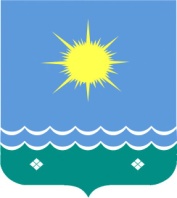 МУНИЦИПАЛЬНОЕ ОБРАЗОВАНИЕ «ПОСЁЛОК ЧЕРНЫШЕВСКИЙ»МИРНИНСКОГО РАЙОНА РЕСПУБЛИКИ САХА (ЯКУТИЯ)ПОСЕЛКОВЫЙ СОВЕТ ДЕПУТАТОВСАХА ӨРӨСПүүБүЛүКЭТИН МИИРИНЭЙ ОРОЙУОНУН«ЧЕРНЫШЕВСКАЙ БӨhүӨЛЭГЭ» МУНИЦИПАЛЬНАЙ ТЭРИЛЛИИБӨhүӨЛЭК ДЬОКУТААТТАРЫН СЭБИЭТЭМУНИЦИПАЛЬНЫЙ ПРАВОВОЙ АКТ О внесении изменений и дополнений в устав муниципального образования «Посёлок Чернышевский»  Мирнинского района Республики Саха (Якутия)от __.__.2019 №____Настоящий муниципальный правовой акт разработан в целях приведения положений устава муниципального образования в соответствие с Федеральным законом от 01.05.2019 № 87-ФЗ «О внесении изменений в Федеральный закон «Об общих принципах организации местного самоуправления в Российской Федерации», с учетом рекомендаций Управления Министерства юстиции Российской Федерации по Республике Саха (Якутия), Статья 1Внести следующие изменения в устав муниципального образования:          1. Подпункт 4.1 пункта 4 части 1 статьи 7 «Полномочия органов местного самоуправления по решению вопросов местного значения» признать утратившим силу:«регулирование тарифов на подключение к системе коммунальной инфраструктуры, тарифов организаций коммунального комплекса на подключение, надбавок к тарифам на товары и услуги организаций коммунального комплекса, надбавок к ценам (тарифам) для потребителей. Полномочия органов местного самоуправления поселений по регулированию тарифов на подключение к системе коммунальной инфраструктуры, тарифов организаций коммунального комплекса на подключение, надбавок к тарифам на товары и услуги организаций коммунального комплекса, надбавок к ценам, тарифам для потребителей могут полностью или частично передаваться на основе соглашений между органами местного самоуправления поселений и органами местного самоуправления муниципального района, в состав которого входят указанные поселения;».Статья 2Настоящий муниципальный правовой акт подлежит государственной регистрации в Управлении Министерства юстиции Российской Федерации 
по Республике Саха (Якутия) в порядке, установленном Федеральным законом 
от 21.07.2005 года № 97-ФЗ «О государственной регистрации уставов муниципальных образований».Статья 3Настоящий муниципальный правовой акт подлежит официальному опубликованию (обнародованию) и вступает в силу после официального опубликования (обнародования) после его государственной регистрации. Глава  МО «Поселок  Чернышевский»                                                 	Л.Н. ТрофимоваПредседатель Чернышевского поселкового Совета депутатов                                              Н.В. Кондратюк